“БОДЬ ЦАМХАГ” ХХК-ИЙН БАРИЛГЫН ГАДНА ФАСАТНЫ ЗАСВАРЫН АЖИЛ ГҮЙЦЭТГЭГЧ СОНГОН ШАЛГАРУУЛАХТЕНДЕРИЙН БАРИМТ БИЧИГБАЙГУУЛЛАГЫН ГАДНА ФАСАТ ЗАСВАР /БУУЛГАЛТ/Нэг. ҮНИЙН САНАЛ ИРҮҮЛЭХ УРИЛГА2020-07-10                                                                                                     	Улаанбаатар хотБОДЬ ЦАМХАГ ХХК нь “БОДЬ ЦАМХАГ БАРИЛГЫН ГАДНА ФАСАТ”-ны засварын ажил гүйцэтгэх тухай үнийн санал ирүүлэхийг урьж байна.Үнийн санал ирүүлэх ажлын зураг, техникийн тодорхойлолт болон холбогдох бусад материалыг хавсаргасан болно.Үнийн саналыг 2020 оны 07 дугаар сарын 24 өдрийн 15 цаг 00 минут-аас өмнө Delgermaa.b@boditower гэсэн хаягаар цахим хэлбэрээр ирүүлнэ үү.Сонирхсон этгээд тендерийн баримт бичиг болон бусад мэдээллийг доорх хаягаар авч болно.Улаанбаатар хот, Чингэлтэй дүүрэг 1-р хороо, Жигжиджавын гудамж-3 “Бодь Цамхаг” 1200 тоот Холбогдох Утас: 11312335, 95094415, 91363665Хоёр. ТЕНДЕРТ ОРОЛЦОГЧДОД ӨГӨХ ЗААВАРЧИЛГААГурв. ТЕНДЕР ШАЛГАРУУЛАЛТЫН ӨГӨГДЛИЙН ХҮСНЭГТДөрөв. ТЕХНИКИЙН ТОДОРХОЙЛОЛТБайршил: Чингэлтэй дүүрэг, 1-р хороо Бодь ЦамхагАжлын хүрээ: Бодь Цамхаг барилгын гадна фасадны засварын ажил.Барилга байгууламжийн ажлын зохион байгуулалт, түүнд тавигдах шаардлага:Гэрээнд тусгагдсан бүх ажлыг Монгол Улсад мөрдөж буй хууль, тогтоомж, Барилгын норм ба дүрэм /БНбД/, стандарт, холбогдох журам зааврын дагуу хийж гүйцэтгэнэ.Талбайн ажлыг хийж гүйцэтгэхдээ бусад ажилтай уялдуулан, тухайн байршилд ажил үйлчилгээ явуулж буй аж ахуйн нэгж байгууллагуудын ажил үйлчилгээнд ямар нэгэн саад бэрхшээл гаргалгүй ажиллах нөхцөлийг бүрдүүлэн талбайн зохион байгуулалтыг хийж ажиллах.Ажлыг хийж гүйцэтгэж байх явцад технологийн үе шат бүрд гүйцэтгэсэн ажлыг захиалагчийн хяналтын инженерт үзүүлж байх ба техникийн шаардлага хангасан гэж үзвэл ил, далд ажлын акт, гүйцэтгэлийн зураг үйлдсэнээр дараагийн үе шатны ажлыг  гүйцэтгүүлэх байдлаар ажлыг гүйцэтгэж эхлэх үеэс, ажлыг хийж дуусгах хүртэлх бүх технологийн үйл ажиллагаанд гүйцэтгэгч байгууллага дотоод хяналт тавина.Барилгын ажилд ашиглагдах материалуудыг гарал үүсэл, тохирлын гэрчилгээтэй газраас нийлүүлэх.Захиалагчийн хяналтын ажил:Засварын ажлын явцад гарах зураг төсөл, төсөвтэй холбоотой асуудлыг газар дээр нь холбогдох хүмүүстэй хамтарч шийдвэрлүүлж байна.Гүйцэтгэгч байгууллага нь заагдсан ажлын тоо хэмжээ, зургийн дагуу чанарын өндөр түвшинд, гэрээний хугацаанд багтаан гүйцэтгэх нөхцөлийг бүрдүүлэн ажиллана.Талбайд барилгын ажлын журналыг байнга бэлэн байлгахыг гүйцэтгэгч байгууллагаас шаардах, холбогдох хяналтын инженерүүдийн өгсөн шаардлага, дүгнэлтийг журналд бичиж хөтлөн баталгаажуулна.Гүйцэтгэгч байгууллага:Барилгын ажлын технологийн үйл ажиллагаа, зохион байгуулалтын төлөвлөлтийг боловсруулж тендерт хавсаргаж ирүүлнэ.Барилгын ажилд ашиглагдах материалуудыг гарал үүсэл, тохирлын гэрчилгээ,шаардлагатай тохиолдолд	хөндлөнгийн	итгэмжлэгдсэн эрх	бүхий байгууллагаар стандартын шаардлага хангаж байгаа эсэхэд шинжилгээ хийлгэж баталгаажуулах.Ажил гүйцэтгэх явцдаа байнга фото зургаар баталгаажуулан ил, далд ажлын акт үйлдэнэ.Ажлын явцад өөрийн буруутай үйл ажиллагааны улмаас эвдэрсэн байгууламжуудыг нөхөн сэргээн засварлаж хэвийн байдалд оруулна.Ажил гүйцэтгэх явцад талбайд ажиллаж буй ажилчдад хөдөлмөр хамгаалал аюулгүй ажиллагааны зааварчилгааг тогтмол өгч, аюулгүй ажиллагааны нөхцөлийг бүрдүүлж хөдөлмөр хамгаалалын хувцас хэрэглэлээр бүрэн хангаж ажиллана.Байгалийн гэнэтийн гамшиг, гал түймэр, үер усны гамшигаас сэргийлэн даатгалд бүрэн хамрагдан аюулгүй байдлыг хангаж ажиллана.Эдгээр арга хэмжээг аваагүй гэнэтийн гамшигт өртөх, хөдөлмөр хамгаалал аюулгүй ажиллагааны зөрчил гаргавал хор хохирлыг гүйцэтгэгч бүрэн хариуцна.Чингэлтэй дүүрэг, 1-р хороо "Бодь Цамхаг” ХХК-ийн барилгын гадна фасадны засварын ажлыг гүйцэтгэхэд галын болон техникийн аюулгүй байдлыг хангасан байна.Уг ажлыг гүйцэтгэхэд Монгол Улсад хүчин төгөлдөр мөрдөгдөж байгаа дараах норм дүрмүүдийг баримтлан ажиллах шаардлагатай. Үүнд: Барилгын үйлдвэрлэлийн хөдөлмөрийн аюулгүй ажиллагааны дүрэм. I хэсэг. Ерөнхий шаардлага БНбД 12-03-04 Барилгын үйлдвэрлэлийн хөдөлмөрийн аюулгүй ажиллагааны дүрэм. II хэсэг. Техникийн аюулгүй ажиллагааны дүрэм БНбД 12-04-06 Барилга угсралтын ажилд мөрдөх хөдөлмөр хамгааллын үлгэрчилсэн заавар БД 12-101-05Заслын ажил БНбД 31-10-05Барилгын гадна ханын шавардлагатай дулаан тусгаарлалтын ажлын техникийн дүрэм БД 12-103-07Барилгын ажлын чанарыг ажилбараар шалгах заавар БД 12-108-18Барилгын талбайн даамлыг үлгэрчилсэн дүрэм УББ 12-204-01Барилга байгууламжийн галын аюулгүй байдал БНбД 20-01-02Байгууламж ба барилгын бүтээцийг зэврэлтээс хамгаалахБарилга байгууламийн хувийн хэрэгБарилга орчны тохижилтын ажил БНбД 3.01.06-90Захиалагчийн дүрэм, журамФасадны ажилд тавигдах шаардлага:Гүйцэтгэгч өгөгдсөн ажлын тоо хэмжээг газар дээр нь шалган үзэж дутуу буюу орхигдсон ажлын тоо хэмжээг технологийн шаардлагын дагуу нэмж оруулж үнэлэн, саналаа ирүүлэх.Ажлын тоо хэмжээнд арифметик алдаа илэрсэн тохиолдолд тайлбарыг оролцуулан ажлын тоо хэмжээг засаж, үнэлэж ирүүлнэТендерт өгөгдсөн ажлын тоо хэмжээг төсөвт заавал тооцох ба нэмэлт зардлуудыг бүрэн тусгах ба дутуу тооцсон байж болохгүй.Хаалга цонхны гадна ханатай харьцах хэсгийг шингэн хөөсөн дулаалгаар сайтар чигжиж, амалгааг стандартын дагуу хийхГадна фасадны өнгийг ажлын зургийн дагуу ойр орчинтой зохицуулан хот байгуулалтын шаардлагад нийцүүлэхФасадны засварын ажилд хэрэглэх будгийг 5252:2003 стандартын дагуу сайн чанарын материал сонгох.Барилгын гадна талын төмөр эдлэлүүд, ус зайлуулах хоолойг угсрах.Барилгын бетон хаяавчийг эвдэрсэн хэсгийг засварлахЗахиалагчийн шаардлагын дагуу гадна ханын хавтангаар хана өнгөлөх ажил гүйцэтгэх.Фасадны хог цэвэрлэж, хогийг автомашинд ачиж зориулалтын газарт буулгахМагадлашгүй ажлын тоо хэмжээ, зардлыг захиалагчийн зөвшөөрөл хяналтаар баталгаажуулна Дээрх ажлыг хийж гүйцэтгэхдээ техникийн нөхцөл, БНбД-ийг мөрдөх ба хөдөлмөр хамгаалалыг нарийн чанд мөрдөж ажиллах шаардлагатай.Барилгын төсөвт талбайгаас гарсан хог хаягдлыг зөвшөөрөгдсөн хогийн цэгт тээвэрлэж зайлуулах зардлыг тооцож ирүүлнэ.Ажлын тоо хэмжээ:Ажлын тоо хэмжээг үнэлэхдээ үнэлэгдэх ажлын тоо хэмжээний жагсаалт болон тендерт оролцогчдод өгөх зааварчилгаа, гэрээний нөхцөлүүд, техникийн тодорхойлолт зэргийг бодит байдалтай холбож нягтлан үзэхийг анхааруулж байна.Чингэлтэй дүүрэг, 1-р хороо, Бодь Цамхаг барилгын гадна фасадны засварын ажлын тоо хэмжээ.Хүлээлгэн өгөх:Фасатны засварын ажлын үед захиалагчийн талын холбогдох мэргэжилтнүүдийг байлцуулж хяналтыг ажлын үе шат бүрт хийлгэж акт бүрдүүлнэ. Хүлээн авах ажлын хэсгийн шийдвэрээр гүйцэтгэсэн ажлыг хүлээн авна. Засварын ажлын баталгаат хугацааг Барилгын тухай хуулийн 14-р зүйлд заасан хугацаагаар тооцно.Тав. ЗУРАГСэргээж засварлах барилгын зураг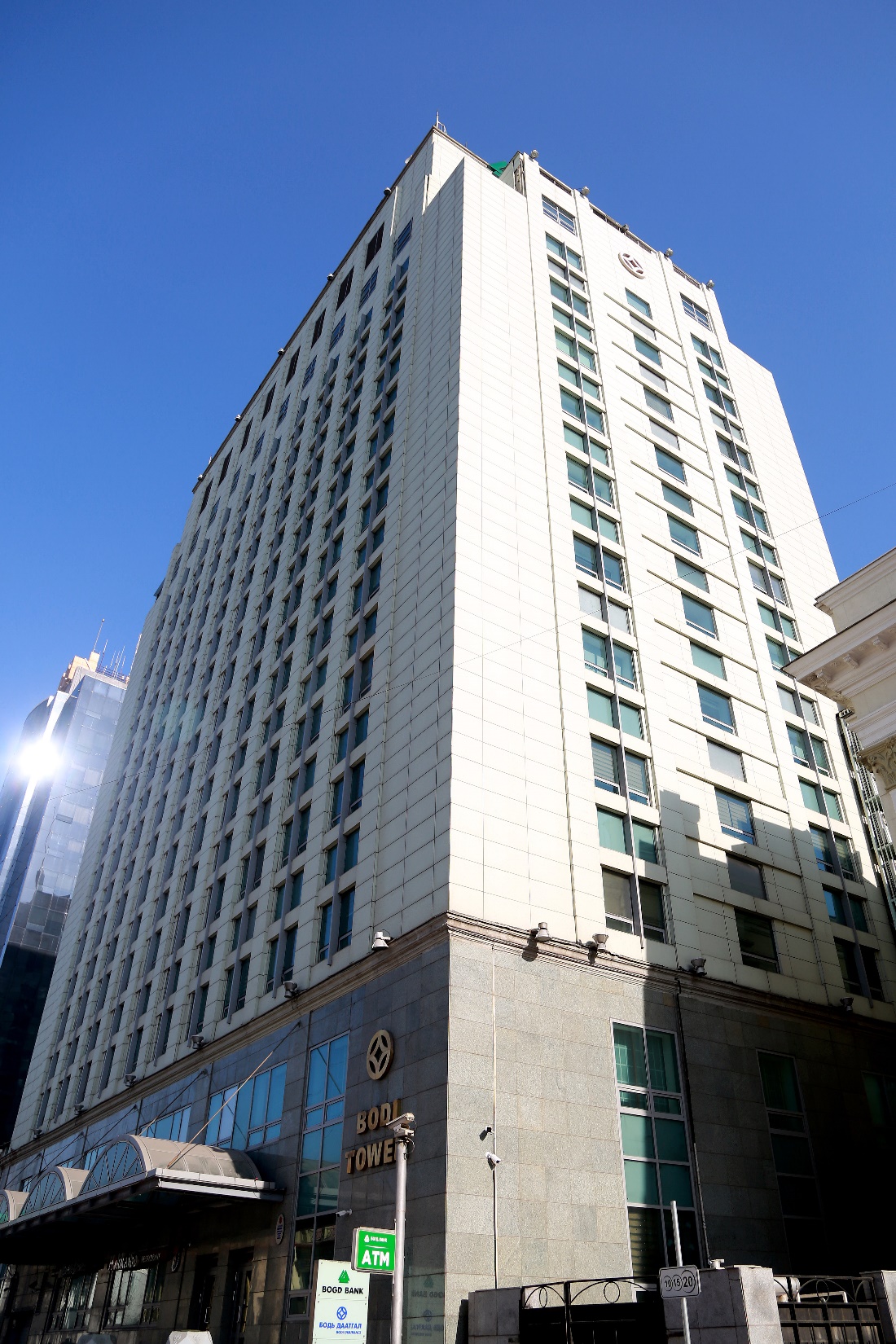 Төслийн нэр:“БОДЬ ЦАМХАГ” ХХК-ИЙН БАРИЛГЫН ГАДНА ФАСАТНЫ ЗАСВАРЫН АЖИЛТөслийн дугаар:№1Тендершалгаруулалт / гэрээний нэр:Тендершалгаруулалт / гэрээний дугаар:Захиалагч:“Бодь Цамхаг” ХХКТендер шалгаруулалтын төрөл:АжилТендер шалгаруулалтын дугаар:БЦ/20200101Санхүүжилтийн эх үүсвэр:Өөрийн хөрөнгөНийт төсөвт өртөг:Зарлагдсан огноо:2020-07-101. Эрх бүхий тендерт оролцогчТендерт оролцогч нь Тендер шалгаруулалтын холбогдох шаардлагыг хангасан байна.2. Тендерийн иж бүрдэлТендерт оролцогчдод өгсөн зааварчилгааны дагуу бэлтгэж ирүүлэх тендер нь дараах зүйлээс бүрдэнэ:(а)	Үнийн санал;(б)	Үнэлэгдсэн үе шатны ажлын хуваарь;(в)	Чадварын мэдээлэл /санхүүгийн тайлан, туршлагын мэдээлэл, гэрээ гүйцэтгэсэн ажлын гэрээний хуулбар/ болон бусад баримт бичиг;(г)	Шаардлагатай тусгай зөвшөөрөл;(д)	[Бэлтгэж ирүүлэх шаардлагатай бусад материалыг жагсаана.]4. Тендерийн үнэТендерийн үнэд тодорхойлсон нийт ажил хамрах ба тендерт оролцогчийн үнэлж ирүүлсэн үе шатны ажлын хуваарьт үндэслэнэ.Тендерт оролцогч үнийн хөнгөлөлтийг тендерт тусган санал болгож болно.Тендерт оролцогч аль нэг нэр төрлийн нэгж үнэ болон нийт үнийг бөглөөгүй орхисон тохиолдолд түүнийг гүйцэтгэсний төлбөрийг захиалагч хийхгүй ба бусад нэр төрлийн үнэд багтсан гэж үзнэ.Тендерт оролцогч нь тендер хүлээн авах эцсийн хугацаанаас 3 хоногийн өмнө хүчин төгөлдөр мөрдөгдөж буй хууль тогтоомжийн дагуу энэ гэрээ болон бусад үндэслэлээр гүйцэтгэгчийн төлөх ёстой бүх татвар, хураамж, бусад төлбөрийг тендерийн нийт үнэд багтаасан байна.5. Үнийн саналын хүчинтэй байх хугацаа5.1. Үнийн санал нь түүнийг ирүүлсэн өдрөөс хойш 5 хоногийн хугацаанд хүчинтэй байна.6. Алдааг залруулахЗахиалагч шаардлагад нийцсэн тендерийн арифметик алдааг шалгаж дараах байдлаар залруулна:(а)	тоо болон үсгээр илэрхийлэгдсэн дүн хоорондоо зөрсөн бол үсгээр илэрхийлэгдсэнийг зөв гэж үзнэ;(б)	үе шатны ажлын үнийн нийлбэр тендерийн маягтад заасан тендерийн нийт үнээс зөрвөл үе шатны ажлын үнийн нийлбэрийг үндэслэн тендерийн нийт үнийг залруулна;(в)	нэгж үнийг ажлын тоо хэмжээгээр үржүүлж гаргасан нэг мөр дэх нийт дүнд зөрүү гарвал нэгж үнийг давамгайлах гэж үзнэ. Гэхдээ захиалагчийн үзэж байгаагаар нэгж үнэд аравтын орны таслалыг андуурсан болох нь илэрхий байвал тухайн мөр дэх нийт дүнг зөв гэж үзэн холбогдох нэгж үнийг залруулна.6.2 Захиалагчийн залруулсан тендерийн дүнг тендерт оролцогчийн зөвшөөрлөөр эцсийнх гэж үзнэ. Хэрэв тендерт оролцогч залруулсан дүнг хүлээн зөвшөөрөхгүй бол захиалагч түүний тендерээс татгалзана.7. Санал болгосон үнэ, түүнийг үнэлэхТендерт оролцогч үнийн саналдаа холбогдох бүх даатгал, тээврийн зардал, татвар, хураамжийг оруулж үнийн хуваарийн дагуу ирүүлнэ.Захиалагч техникийн тодорхойлолт болон бусад нөхцөл шаардлагыг хангасан оролцогчдийн үнийг харьцуулж хамгийн бага үнэ санал болгосон тендерт оролцогчид гэрээ байгуулах эрхийг олгоно.8. Гэрээ байгуулах эрх олгох тухай мэдэгдэлЗахиалагч нь шалгарсан тендерт оролцогчид гэрээ байгуулах эрх олгосныг түүний тендер хүчинтэй байх хугацаа дуусахаас өмнө утсан холбоогоор мэдэгдэж, албан бичгээр баталгаажуулна. Энэ мэдэгдэлд гэрээнд заасны дагуу хийгдэх ажилд төлөх мөнгөн дүн буюу гэрээний үнийг заана. Гэрээний үнэ нь залруулга болон үнийн хөнгөлөлтийг (түүний дотор нөхцөлтэй үнийн хөнгөлөлт) тооцсон тендерийн үнэ байна.1Захиалагч нь: “БОДЬ ЦАМХАГ” ХХК2Харьцуулалтын аргаар, тендер шалгаруулалтын нэр: БОДЬ ЦАМХАГ БАРИЛГЫН ГАДНА ТАЛЫН ФАСАТ”-НЫ ЗАСВАРЫН АЖИЛ3Ажил гүйцэтгэж дуусах хугацаа нь: 4Санхүүжилтийн эх үүсвэр нь: Өөрийн хөрөнгө5Тендерт оролцогч тухайн ажилд шаардлагатай дараах тусгай зөвшөөрөлтэй байх шаардлагатай. Үүнд:БУ-2.1.1 Барилгын засвар, засал чимэглэл орчны тохижилтБУ-2.1.3 Цутгамал болон угсармал төмөр бетон арагтбүтээцэн болон иж бүрэн цутгамал бүтээцэн барилгын ажил6Тендерт оролцогч гэрээг хэрэгжүүлэх чадвартайг нотлохын тулд захиалагч дараах нэмэлт нотлох баримыг тендерийн хамт ирүүлэх. Үүнд:Улсын бүртгэлийн гэрчилгээ /хуулбарыг наториатоор гэрчилүүлж ирүүлэх/Барилга угсралтын тусгай зөвшөөрөл, гэрээний хамт /хуулбарыг наториатоор гэрчилүүлж ирүүлэх/Татварын албаны тодорхойлолт /татварын өргүй тухай/Нийгмийн даатгалын байгууллагын тодорхойлолтХарилцагч банкны тодорхойлолт /өр, зээлийн тухай /Шүүх шийдвэр гүйцэтгэх албаны тодорхойлолт7Санхүүгийн болон татварын тайлан ирүүлэх жилийн тоо: Сүүлийн 2 жил буюу 2018-2019 оны тайлан.81. Ижил төстэй ажил гэрээгээр гүйцэтгэсэн туршлагын талаарх мэдээлэл ирүүлэх жилийн тоо:10Дараах үндсэн тоног төхөөрөмжийг ажлыг гүйцэтгэх хугацаанд (өөрийн, түрээслэх, хөлслөн авах г.м.) бэлэн байлгах шаардлагатай. Үүнд:Тусгай зөвшөөрөл, шаардлага хангасан тоног төхөөрөмжүүд11Ерөнхий инженер нь гэрээнд заасан ажилтай төрөл, үнийн дүнгээрээдүйцэх ажил дээр ажилласан туршлагатай байх хугацаа: 5-аас доошгүй жилАжил хариуцсан талбайн даамал нь барилгын инженер хүн байх багэрээнд заасан ажилтай төрөл, үнийн дүнгээрээ дүйцэх ажил дээр ажилласан туршлагатай байх хугацаа: 3-аас доошгүй жил/Талбайн даамлаар томилсон тухай захирлын тушаал, сургууль төгссөн диплом, цахим үнэмлэхний хамт12Энэхүү тендер шалгаруулалт нь дараах нэр, дугаар бүхий багцуудаас бүрдэнэ: Нэг багцаас бүрдэнэ. Зөвхөн эх хувийн тендерийн материал ирүүлэнэ.	13Хэрэв тендерт гадаадын этгээд оролцох эрхтэй бол тендерийн хэл нь: Монгол хэл байна14Тендерт оролцогч дараах нэмэлт материалуудыг ирүүлнэ.Үүнд:Захиалагчийн хяналтын зардал, татвар хураамжийг холбогдох хуулийн дагуу тус тус тооцож, барилгын ажлын төсөв, ажил гүйцэтгэх технологи аргачлал, ажлын график ирүүлнэ.Үнэлсэн үе шатны ажлын хуваарийг мэргэжлийн мэргэшсэн төсөвчнөөр хийлгэж гарын үсэг, тамга тэмдэгээр баталгаажуулсан байна.Инженер техникийн голлох ажилчдыг томилсон захирлын тушаалын хуулбар	15Тендерийн валют: Төгрөг байна.16Тендерийн баталгааны үнийн дүн: шаардахгүй17Захиалагч тендерүүдийг хүлээн авах хаяг нь:Байгууллагын хаяг: ЧД 1-р хороо Бодь ЦамхагДавхар болон өрөөний дугаар: 12-р давхарт 1200 тоотТендер хүлээн авах этгээд: Б.Дэлгэрмаа /95094415/18Тендер хүлээн авах эцсийн хугацаа нь:Огноо: 2020 оны 07 дугаар сарын 24-ны өдөрЦаг: 16 цаг 00 минут-аас өмнө Delgermaa.b@boditower.com Uuganbold.n@boditower.com  гэсэн хаягаар цахим хэлбэрээр ирүүлнэ.№Ажлын нэрХэмжихАжлын тоо№Ажлын нэрнэгжхэмжээ1Хөндийрсөн чулуун фасатыг буулгахм212002Фасатны хөрсжүүлэлт хийхм212003Гадна фасатыг панелан хавтангаар угсрах /металл сайдинг/м212004Цонхны амалгаа хийхм2420